Notre Dame Academy 2018-2019Pre-K 3 Supply List *Please bring all supplies with you to orientation on August 29th  The following items should be LABELED with your child’s name: 1 art smock (a large t-shirt works!) 1 regular sized backpack 1 full change of clothes in a large Ziploc bag (this will be kept in school all year and should include a shirt, pants, socks, underwear and shoes) 1 mat for rest time 1 purple plastic folder with prongs The following items are for the whole class to use and DO NOT need to be labeled: 2 packs of Crayola crayons (24 count) 1 pack of Crayola markers 6 Elmer’s glue sticks 1 pair of kids scissors 1 pack of black dry erase markers 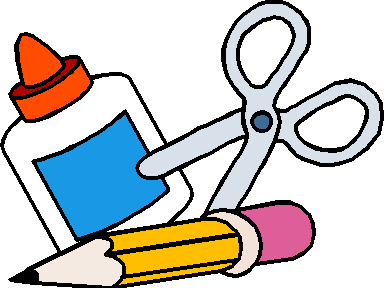 3 boxes of tissues 1 box of sandwich size Ziploc bags 3 canisters of Lysol/Clorox wipes 2 rolls of paper towels Thank you!!We are going to have a GREAT year!